AGENDAState Apprenticeship Advisory Council MeetingLively Technical College500 Appleyard Dr, Tallahassee, FL 32304April 19, 2023, 9:00 AM9:00 AM	Welcome/Pledge of Allegiance/ Roll Call/Introductions 	Opening Remarks – Dr. Kevin O'Farrell, Chancellor of Career & Adult Education, FDOECouncil Round Table Approval of November 17, 2022 SAAC Meeting MinutesRecognition of Meritorious ServiceReports to the Council9:45 AM10:00 AM10:15 AM10:25 AM10:55 AM11:15 AMDirector’s Report, Kathryn Wheeler, FDOELegislative Update, Kathleen Taylor, FDOEUpdates from the U.S. Department of Labor, Garfield Garner, USDOLApprentice Florida, Samantha Dudley, FDOECareerSource Florida Resources for Successful Apprenticeships, Susan Bosse, CareerSource Florida  Pathways to Career Opportunity Grant, Julie Nichols, FDOE11:30 AM11:45 AM12:00 Noon  Presentation of Preapprenticeship and Facilitated Discussion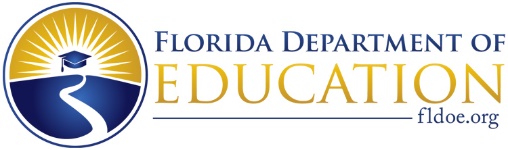 Public Comment PeriodAdjourn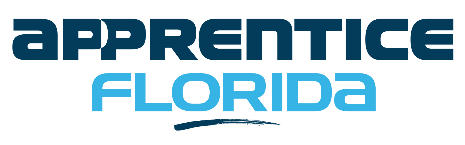 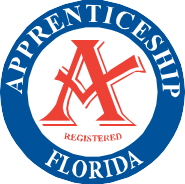 